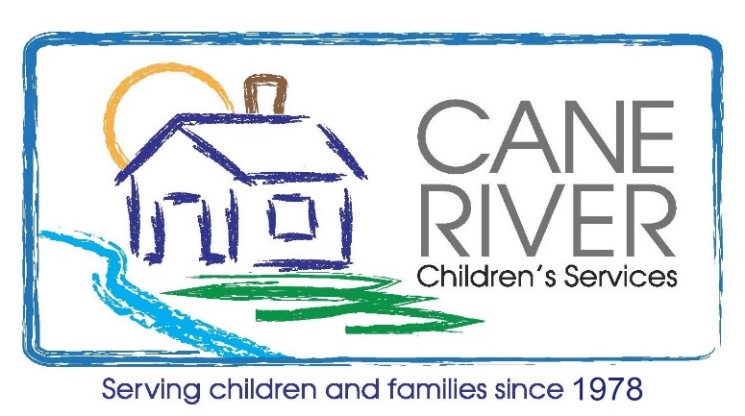 Saturday, August 26th 2023Natchitoches Shooting Range- BIG LOVE Charity Shoot- Sporting Clay Eventcaneriverchildren.orgEvent Information4-Person Team--       $400.00Individual Shooter--$100.00	Event Registration – 	8:00 AM	Register for your spot early to be eligible for prize drawings!!Shooting Begins – 	8:30 AM	Make donations payable to Cane River Children’s ServicesLunch ProvidedShells. Lead only.  Size 7.5, 8, or 912 gauge or 20 gaugeATV or golf carts okay for Shooting Range path.  No 4-wheelers.Contacts:	Nolton Causey—318-663-4964		Lennie Shankle—318-471-3054		Billy Ebarb—318-451-0747		Vicki Parrish—318-352-5866CANE RIVER CHILDREN’S SERVICESDid you know that Cane River Children’s Services provides homes for children who have suffered abuse, an transitional living program for older foster youth to learn how to live on their own, a counseling center, and a Child Advocacy Program to prevent child abuse and domestic violence in our community? Federal funding has been severely cut for the Child Advocacy Program. We are in jeopardy of losing community resources for domestic and dating violence, Child Victim Identification Trainings, bullying intervention, and free support services for those victimized by violence!! Check out our website!! See what we do!! We NEED your support!!VISION STATEMENTSince 1978, the vision of Cane River Children’s Services is a community of healthy children and families who overcome adversity by connecting to a trauma informed continuum of care and support systems that will ignite a lifetime of healthy change and stop the cycle of abuse.